   ДОРОГИЕ ДРУЗЬЯ!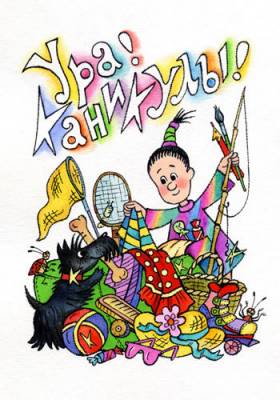          Администрация школы и педагогический коллектив МБОУ «Авиловская СОШ» поздравляют вас с началом летних  каникул, желают вам, чтобы вы хорошо отдохнули, набрались сил и здоровья, потому  что они вам  пригодятся в новом учебном году!        Хотим  напомнить, что во время каникул вы не должны забывать о своей безопасности и своём здоровье:при переходе проезжей части помните, что вам, а не автомобилю легче уступить дорогу, соблюдайте ПДД;кататься на велосипеде, роликах или скейте можно только во дворе, на спортивной площадке или в парке - только там вы будете в безопасности;не забывайте  выключать электрические приборы из сети и не оставляй их без присмотра;помните, что утечка газа – частая причина отравлений, будьте внимательны, когда пользуетесь газовыми приборами;в нашем  районе нет безопасных водоёмов и рек, не подходите близко к берегу;не открывайте дверь незнакомым людям, когда остаетесь дома сами;прячьте мобильный телефон подальше от посторонних глаз, когда бываете на улице, в транспорте;не хвастайтесь материальным благополучием семьи перед новыми друзьями или знакомыми;не приводите в дом новых друзей или знакомых без разрешения родителей и в их отсутствие;не ищите новых приключений и ощущений, отдыхай безопасно;соблюдайте областной закон №346, не совершайте противоправных действий;побольше кушайте овощей и фруктов, набирайтесь сил и здоровья;соблюдайте правила техники безопасности при прогулках в лесопасадке, лесу, на реке:- не разжигайте костры на территории села и территории лесного массива;
-купайтесь только в отведённых специально для этого местах и в теплое время;
-не употребляйте в пищу незнакомые грибы и ягоды;     -заботьтесь о своем здоровье; соблюдать временные рамки при загаре,        купании;соблюдайте временной режим при просмотре телевизора и работе на компьютере;будьте осторожны в обращении с домашними животными;не находитесь  на улице без сопровождения взрослых после 23.00 часов;ведите  активный отдых, соответствующий нормам ЗОЖ.умейте  сказать «НЕТ»:-когда вам предлагают совершить недостойный поступок или попробовать что-либо запретное;-если предлагают поехать куда-либо, предупреждая, чтобы вы об этом никому не говорили;-если  незнакомые или малознакомые люди приглашают вас  к себе в гости, на дискотеку, в клуб;-когда вам предлагают «хорошо» отдохнуть вдали от взрослых, родителей;-если незнакомые люди предлагают подвезти вас  на машине или показать вам дорогу, сидя в машине, купить какой-либо товар по дешевой цене, сыграть в азартную игру, обещая большой выигрыш.Помни, что во многих случаях умение сказать «нет» – это проявление не слабости, а собственной силы, воли и достоинства.АНТИТЕРРОРИСТИЧЕСКАЯ БЕЗОПАСНОСТЬ      При обнаружении подозрительных предметов (свертки, кульки, коробки, сумки, мешки, ящики) немедленно сообщите о предмете взрослым. Не подходите к обнаруженному предмету, не трогайте его руками, и не допускайте к нему других.  Будьте  бдительны!       ЗНАЙТЕ: Заведомо ложный вызов пожарных (милиции, "скорой помощи", других специальных служб) является нарушением закона и наказывается штрафом, который придётся заплатить вашим  родителям.ПРОТИВОПОЖАРНАЯ БЕЗОПАСНОСТЬСтрого соблюдайте меры противопожарной безопасности. Не пользуйтесь неисправными электроустановками. Помните об опасности угарного газа.Следите, чтобы со спичками не играли маленькие дети, убирайте их в недоступные для малышей места.Не нагревайте незнакомые предметы, упаковки из-под порошков и красок, особенно аэрозольные упаковки.Не оставляйте электронагревательные приборы без присмотра. Уходя из дома, выключайте электроприборы из сети.Не разжигайте печь или костер с помощью легковоспламеняющихся жидкостей (бензин, солярка).              Помните, лицам моложе 18 лет ЗАПРЕЩАЕТСЯ управлять мотоциклами и автомобилями! К управлению скутером допускаются лица, достигшие возраста 16 лег, имеющие необходимые права.  Приятных  и безопасных вам каникул!  2017гУважаемые родители!Не забывайте:- о гибели детей в летнее время из-за несоблюдения мер безопасности;- о правилах поведения на железнодорожных путях и открытых водоемах;- о мерах предосторожности обращения с огнем;-  о необходимости контролировать досуг детей, исключить возможность доступа к самовольному управлению вело-, мототранспортом, скутерами и автомобилями, регулярно напоминать детям о правилах поведения на улицах и дорогах, о необходимости применения ремней безопасности и детских удерживающих устройств при перевозке детей в салоне автомобилей;  -о недопустимости оставления детей в любых травмоопасных местах, представляющих угрозу жизни и здоровью детей (подоконники окон, москитные сетки, тротуары, дороги, водоемы, лес, поле, песчаный карьер и  т.д.); -о соблюдении областного закона №346;- о мерах безопасности в связи с   рисками самостоятельного пребывания детей вне территории  постоянного проживания, вблизи водоемов, безлюдных местах, особенно в темное время суток; - о незамедлительном  реагировании при обнаружении подобных фактов сообщите администрации школы (директор школы- 8-952-572-75-31 ,  зав.УВР -8-950-864-09-07, ЗВР-  8-951-525-86-17) или кл. руководителю.         Помните, что Ваш ребенок не всегда может правильно оценить ситуацию, поэтому лучше, если он будет выполнять поручения под бдительным контролем с вашей стороны!Согласно статье 125 УК РФ ("Оставление в опасности"), заведомое оставление без помощи лица, находящегося в опасном для жизни или здоровья состоянии и лишенного возможности принять меры к самосохранению по малолетству, старости, болезни или вследствие своей беспомощности, в случаях, если виновный имел возможность оказать помощь этому лицу и был обязан иметь о нем заботу либо сам поставил его в опасное для жизни или здоровья состояние,  наказывается штрафом в размере до 80 тысяч рублей или в размере заработной платы или иного дохода осужденного за период до шести месяцев; либо обязательными работами на срок от ста двадцати до ста восьмидесяти часов; либо исправительными работами на срок до одного года; либо арестом на срок до трех месяцев; либо лишением свободы на срок до одного года.Статья 156 УК РФ предусматривает ответственность за неисполнение обязанностей по воспитанию ребенка, "если это деяние соединено с жестоким обращением с несовершеннолетним". Жестокое обращение может выражаться в непредоставлении питания, запирании в помещении одного на долгое время, систематическом унижении достоинства ребенка, издевательствах, нанесении побоев; оно наказывается штрафом в размере до сорока тысяч рублей или в размере заработной платы или иного дохода осужденного за период до трех месяцев; либо лишением права занимать определенные должности или заниматься определенной деятельностью на срок до трех лет; либо обязательными работами на срок до ста восьмидесяти часов; либо исправительными работами на срок до одного года; либо ограничением свободы на срок до трех лет.                                            Администрация школы, май 2017.Памятка родителям «О недопущении оставления детей без присмотра»Самое большое наше богатство, за которое мы готовы пожертвовать собой, вкладывая в него всю свою душу – это дети. Мы радуемся, когда ребенок делает первые шаги, волнуемся, когда не все у него получается в школе. А сколько переживаний и тревог, когда ребенок заболел. Мы пытаемся представить, каким он будет и кем вырастет. Но мы не можем допустить и мысли о том, что может быть этому не суждено сбыться. Выпустив из виду свою кроху всего на мгновение, жизнь внезапно оборвется, а вместе с ней не станет и вашего будущего, и винить в случившемся будет некого, кроме самих себя. И узнавая из СМИ о трагедиях происшедших с чужими детьми, себя никто не представляет на месте убитых горем родителей.      Основным фактором, обуславливающим повышенный риск детской смертности от различного рода чрезвычайных ситуаций - оставление детей без присмотра.Находясь на улице, водоеме, дома даже самый послушный ребенок, увлекшись игрой, забывает о том, что дорога, вода, огонь представляют опасность, которая может стоить ему жизни.К сожалению, несмотря на страшные примеры, в большинстве своем родители недооценивают опасность неосторожного обращения с огнем. Забывая о том, что у детей нет опыта, дающего понимание опасности того или иного действия, нет навыков безопасного обращения с предметами, представляющими угрозу жизни и здоровью, отсутствует свойственная взрослым защитная реакция на возникшую опасность. Родители, оставляя на виду или в доступном для ребенка месте спички, зажигалки провоцируют детей на опасные игры.Почему же для Вас, родители, чужая трагедия не становится страшным уроком, пока Ваши дети живы и здоровы? И переступая порог дома, оставляя ребенка одного, задумайтесь – возьмите его с собой или вернитесь, отложив дела на потом, возможно этим Вы сохраните ему жизнь!"Обеспечение безопасности детей"Сохранение жизни и здоровья детей – главная обязанность взрослых.Подавайте детям собственный пример правильного поведения в быту, на улицах и дорогах города.С началом каникул, наших детей подстерегает повышенная опасность на дорогах, у водоёмов, в лесу, на игровых площадках, во дворах.Этому способствует погода, поездки и любопытство детей, наличие свободного времени, а главное отсутствие должного контроля со стороны взрослых.Чтобы дети были отдохнувшими, здоровыми и невредимыми надо помнить ряд правил и условий при организации их отдыха с родителями, родственниками, друзьями:§ формируйте у детей навыки обеспечения личной безопасности;§ проведите с детьми с детьми индивидуальные беседы, объяснив важные правила, соблюдение которых поможет сохранить жизнь;§ решите проблему свободного времени детей;§ постоянно будьте в курсе, где и с кем ваш ребёнок, контролируйте место пребывания детей;§ не разрешайте разговаривать с незнакомыми людьми. Объясните ребёнку, что он имеет полное право сказать «нет» всегда и кому угодно, если этот «кто-то» пытается причинить ему вред;§ чтобы не стать жертвой или виновником дорожно-транспортного происшествия, обучите детей правилам дорожного движения, научите их быть предельно внимательными на дороге и в общественном транспорте;§ проявляйте осторожность и соблюдайте все требования безопасности, находясь с детьми на игровой или спортивной площадке;Помните, что от природы дети беспечны и доверчивы. Внимание у детей бывает рассеянным. Поэтому, чем чаще вы напоминаете ребёнку несложные правила поведения, тем больше вероятность, что он их запомнит, и будет применять. Вы должны регулярно их напоминать.1. Необходимо учить детей не только соблюдать Правила движения, но и с самого раннего возраста учить их наблюдать и ориентироваться. Нужно учитывать, что основной способ формирования навыков поведения - наблюдение, подражание взрослым, прежде всего родителям. Многие родители, не понимая этого, личным примером обучают детей неправильному поведению на дороге.2. Находясь с ребёнком на проезжей части, не спешите, переходите дорогу размеренным шагом. Иначе вы научите спешить там, где надо наблюдать и соблюдать правила безопасности.3. Не посылайте ребенка переходить или перебегать дорогу впереди вас - этим вы обучаете его переходить через дорогу, не глядя по сторонам. Маленького ребенка надо крепко держать за руку, быть готовым удержать при попытке вырваться - это типичная причина несчастных случаев.4. Учите ребенка смотреть. У ребенка должен быть выработан твердый навык: прежде, чем сделать первый шаг с тротуара, он поворачивает голову и осматривает дорогу во всех направлениях. Это должно быть доведено до автоматизма.5. Учите ребенка замечать машину. Иногда ребенок не замечает машину или мотоцикл, находящиеся вдалеке. Научите его всматриваться вдаль.6. Учите ребенка оценивать скорость и направление будущего движения машины. Научите ребенка определять, какая машина едет прямо, а какая готовится к повороту.7. Твердо усвойте сами и научите ребенка, что входить в любой вид транспорта и выходить из него можно только тогда, когда он стоит. Объясните ребенку, почему нельзя прыгать на ходу.Чтобы уберечь своего ребенка от беды, следует, прежде всего, научить его распознавать опасность. Чтобы завоевать детское внимание, преступники представляются людьми творческих, увлекательных профессий: режиссер, фокусник, спортсмен. Набор предлогов для обращения довольно стандартен. Их цель — заинтриговать ребенка. Мальчику расскажут, что неподалеку лежит ничей самокат или робот. Девочке предложат посмотреть какое-нибудь животное, постараются надавить на жалость, сказав, что за углом лежит щенок с перебитой лапкой.Ребенка нужно научить следующим правилам безопасности при общении с посторонними: § Всегда играй в компании друзей, никогда не принимай подарки (сладости) от незнакомцев без разрешения родителей,  не соглашайся куда-либо идти в сопровождении незнакомых людей, не садись в автомобиль с незнакомым человеком. Кричи изо всех сил, если кто-то просит тебя об этом, немедленно расскажи родителям. Не позволяй кому-то прикасаться к тебе (сразу расскажи об этом родителям. Для детей школьного возраста:§ Не обсуждай своих проблем с незнакомыми и малознакомыми людьми. § Если кто-то пытается ворваться в квартиру, звони в полицию, а затем открой окно и зови на помощь. § Если люди в автомобиле спрашивают тебя, как куда-нибудь доехать, не подходи близко и не соглашайся сопровождать их. Ребенка нужно научить следующим правилам пожарной безопасности дома: § Не оставляйте без присмотра детей дошкольного и младшего школьного возраста, не позволяйте им пользоваться легковоспламеняющимися материалами; следите за газовыми и электрическими приборами, не разрешайте  играть с легко воспламеняющимися предметами и жидкостями (спички, зажигалки, аэрозоли и т.д.),  поворачивать вентили газовой плиты и колонки, трогать режущие и колющие предметы (ножи, ножницы, иголки и т.д.).§ В случае обнаружения пожара незамедлительно звоните 001.Меры безопасного поведения при работе с Интернетом:§ Объясните детям, что общаться и вести себя в социальной сети необходимо так же осторожно, как и в реальной жизни; запретите детям оставлять в публичном доступе или отправлять незнакомцам по почте контактную информацию (телефон, адрес): объясните детям, что нельзя соглашаться на уговоры незнакомых людей о личной встрече. Подобные предложения лучше игнорировать, общение со слишком настойчивым человеком прекратить.§ Просматривайте сайты, которыми часто пользуется ваш ребёнок, с целью недопущения вовлечения ребёнка в неформальные организации.Родителям можно посоветовать следующее: ! Не допускайте оставления детей без присмотра  в любых травмоопасных местах, представляющих угрозу жизни и здоровью детей,  нахождение детей без взрослых вне дома с 23.00 час.  до 06.00 час., распития спиртосодержащих напитков несовершеннолетними, перевозки детей без детских удерживающих устройств в транспортных средствах.! Ориентируйте на необходимость соблюдения правил дорожного движения на дорогах и железнодорожном транспорте, соблюдение техники безопасности при использовании пиротехнических средств, бытовых газо- и электроприборов, соблюдение правил поведения на воде в летний период.§ Убедитесь, что ваши дети знают телефон полиции, скорой помощи, пожарной службы, адрес. Отрепетируйте, как нужно разговаривать с дежурным, чтобы в нужный момент ребенок не растерялся. § Научите правилам безопасности дома и на улице.§ Всегда знайте, где ваши дети, и они пусть всегда знают, где вы. § Никогда не пишите имя вашего ребенка на одежде, портфеле, велосипеде.§ Научите ребенка в случае, если он потерялся, ждать вас в том месте, где вы расстались, и никуда не уходить ни с кем, ни под каким предлогом. § Всегда записывайте адреса и телефоны всех друзей вашего ребенка, а также телефоны (рабочие и мобильные) их родителей. § В случае возникновения неприязни между вашим ребенком и еще кем-либо обязательно выясните ее причины, постарайтесь уладить конфликт или избавьте ребенка от любого возможного контакта с источником неприязни. § Никогда не пренебрегайте детскими опасениями, даже если вам кажется, что они мнимые. Убедите ребенка, что вы всегда придете на помощь, что бы ни произошло.Желаем безопасных  летних каникул!                      16 мая 2017г   Педколлектив МБОУ «Авиловская СОШ»Памятка для родителейо мерах по обеспечению безопасности детей во время летних каникулУважаемые родители!С началом летних каникул у Ваших детей увеличивается количество свободного времени, которое  они часто проводят без должного контроля со стороны взрослых, что может привести к угрозе жизни и здоровья детей, совершению правонарушений.Чтобы дети хорошо отдохнули, поправили свое здоровье, не совершили противоправных действий, родителям рекомендуется:провести с детьми индивидуальные беседы, объяснив важные правила, соблюдение которых поможет сохранить жизнь;решить проблему свободного времени ребенка. Помните, что в ночное время (с 23.00 до 07.00 часов) детям и подросткам законодательно запрещено появляться на улице без сопровождения взрослых;постоянно быть в курсе, где и с кем находится Ваш ребенок, контролировать место его пребывания;убедить детей, что вне зависимости от того, что произошло, Вы должны знать о происшествии с ребенком. Объяснить детям, что некоторые факты никогда нельзя скрывать от взрослых, даже если они обещали хранить их в секрете;объяснить, что нужно купаться только в отведенных для купания местах;изучить с детьми правила дорожного движения, езды на велосипедах, квадроциклах, скутерах, мопедах, мотоциклах. Не  забывать, что детям, не достигшим 14 лет, запрещено управлять велосипедом на автомагистралях и приравненных к ним дорогах, а детям, не достигшим 16 лет, скутером (мопедом, квадроциклом).обратить внимание на возможные случаи возникновения пожаров из-за неосторожного обращения с огнем: детская шалость; непотушенные костры, не затушенные окурки, поджог травы;регулярно напоминать детям о правилах поведения.Сохранение жизни и здоровья детей - главная обязанность взрослых.    Пожалуйста, сделайте все, чтобы каникулы Ваших детей прошли благополучно, а отдых не был омрачен.ЗВР, социальный педагог инспектор по о/д Иванова И.Б., май 2017г